ГАЗ БЕЗ ОПАСНОСТИ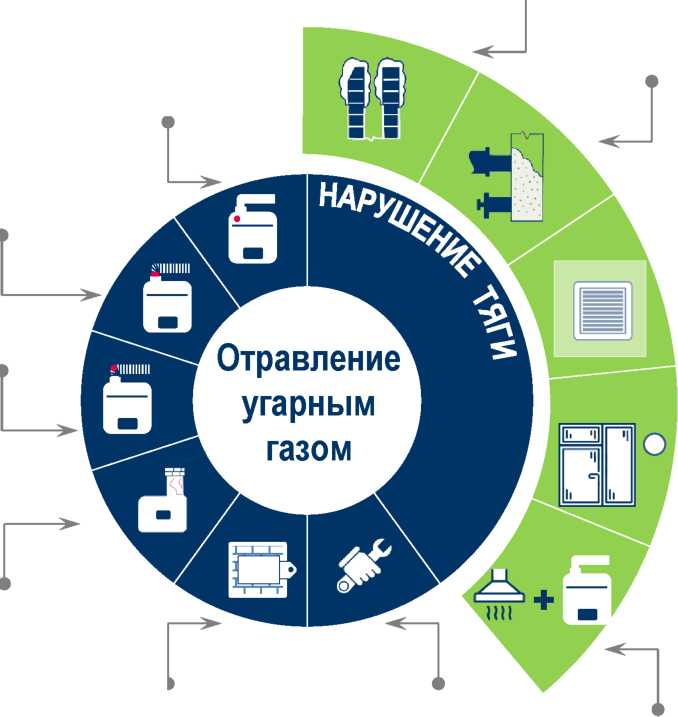 МЕРЫ ПРОФИЛАКТИКИВажные правила безопасности при пользовании природным газомТехническое обслуживание газоиспользующего оборудования        Внутриквартирное газовое оборудование на газу, в силу взрывоопасности используемого топлива, требует к себе особого внимания. При малейшей неисправности оно становится источником серьезных проблем. Поэтому техническое обслуживание газоиспользующих приборов в многоквартирных и частных домах необходимо проводить не реже 1 раз в год. В целях безопасности работы по ТО ВДГО/ВКГО должна осуществлять только специализированная организация, в рамках заключенного договора. Надлежащая эксплуатация и содержание дымовых и вентиляционных каналовОтсутствие тяги в дымоходе или вентиляционном канале, закрытый шибер печи, нарушение правил эксплуатации бытового газоиспользующего оборудования – это наиболее частые причины происшествий в жилом фонде, связанных с газом.Состояние и функционирование дымовых и вентиляционных каналов, их очищение, а также, при необходимости, ремонт, необходимо производить несколько раз в год:не позднее, чем за 7 календарных дней до начала отопительного сезона;в середине отопительного сезона;не позднее чем через 7 дней после окончания отопительного сезона.Отсутствие тяги в дымоходах и вентиляционных каналах является основанием для незамедлительного приостановления газоснабжения без предварительного уведомления об этом собственника.О необходимости демонтажа шибера (задвижки)Использование задвижки (шибера) в бытовой печи с установленной газовой горелкой, является опасным, и может стать причиной отравления угарным газом. В случае частичного или полного перекрытия сечения канала шибером, нарушается тяга в дымовом канале печи.Закрытый шибер перекрывает дымоход, не давая продуктам сгорания газа покинуть топку печи. В этом случае за несколько минут происходит заполнение помещения ядовитым угарным газом, который не имеет ни цвета, ни вкуса, ни запаха. После 2-3 вдохов воздуха, содержащего более 1,2 % угарного газа, может привести к трагическим последствиям.В целях безопасности пользования газом в быту необходимо извлечь задвижку (шибер) из конструкции отопительной бытовой печи и заделать с внешней стороны стенки дымового канала образовавшееся отверстие.Своевременная замена и ремонт газоиспользующего оборудованияСобственникам газового оборудования, важно следить за сроком эксплуатации газовых приборов, своевременно выполнять их техническое обслуживание и ремонт. В случае некорректной работы оборудования (неровное или оранжевого цвета пламя и др.), а также при запахе газа необходимо незамедлительно обратиться в газовую службу. В целях безопасности установку и ремонт газоиспользующего оборудования должна выполнять только специализированная организация.Пригласить специалиста АО «Газпром газораспределение Пермь» для проведения технического обслуживания и ремонта ВКГО/ВДГО и заключения договора можно:по телефону 8-800-3000-104, или через Личный кабинет на сайте АО «Газпром газораспределение Пермь» - lk.ugaz.ru.Уважаемые абоненты, будьте внимательны в обращении с газовыми приборами. Соблюдайте правила пользования газа в быту. От ваших действий, зависит жизнь и здоровье близких и родных.Аварийная газовая служба работает в круглосуточном режиме. В случае возникновения аварийных ситуаций необходимо звонить:04, 104 (с мобильных телефонов),112 (система обеспечения вызова экстренных оперативных служб).Обязательные мероприятия при эксплуатации газового оборудованияОбязательные мероприятия при эксплуатации газового оборудованияЗапрещается при эксплуатации газового оборудованияЗапрещается при эксплуатации газового оборудованияПРОВОДИТЬ ТЕХНИЧЕСКОЕ ОБСЛУЖИВАНИЕгазового оборудования не реже 1 раза в год;НЕ ИСПОЛЬЗОВАТЬ ВЕНТИЛЯЦИОННЫЕ КАНАЛЫ ДЛЯ ОТВОДА ДЫМОВЫХ ГАЗОВ;ПРОВЕРЯТЬ НАЛИЧИЕ ТЯГИ до включения и во время работы газового оборудования;ИСКЛЮЧИТЬ ИСПОЛЬЗОВАНИЕ ШИБЕРА (задвижки);ПРОВЕРЯТЬ СОСТОЯНИЕ ДЫМОВЫХ И ВЕНТИЛЯЦИОННЫХ КАНАЛОВ не реже 3 раз в год;НЕ ДОПУСКАТЬ ОДНОВРЕМЕННУЮ РАБОТУэлектровытяжки и газового котла, либоводонагревателя (колонка);ИСПОЛЬЗОВАТЬ В КАЧЕСТВЕ ДЫМООТВОДОВ соединительные металлические трубы (патрубки);НЕ ЗАКРЫВАТЬ (замуровывать, заклеивать)ОТВЕРСТИЯ ДЫМОВЫХ И ВЕНТИЛЯЦИОННЫХ КАНАЛОВ;ОБЕСПЕЧИТЬ ПРИТОК ВОЗДУХА в помещение, в котором установлено газовое оборудование: открывать окна (фрамуги), установить приточный клапан и др.;НЕ ИСПОЛЬЗОВАТЬ газовое оборудование ПРИ СРАБАТЫВАНИИ СИГНАЛИЗАТОРА ЗАГАЗОВАННОСТИ;ОЧИЩАТЬ ОГОЛОВКИ ДЫМОХОДА от снега и льда;НЕ ИСПОЛЬЗОВАТЬ ПЕЧЬ при наличии трещин в кладке;РЕГУЛЯРНО ПРОВОДИТЬ ПРОВЕРКУ КАРМАНОВ ЧИСТКИ дымовых каналов на предмет засорения;ВМЕШИВАТЬСЯ В РАБОТУ газового оборудования